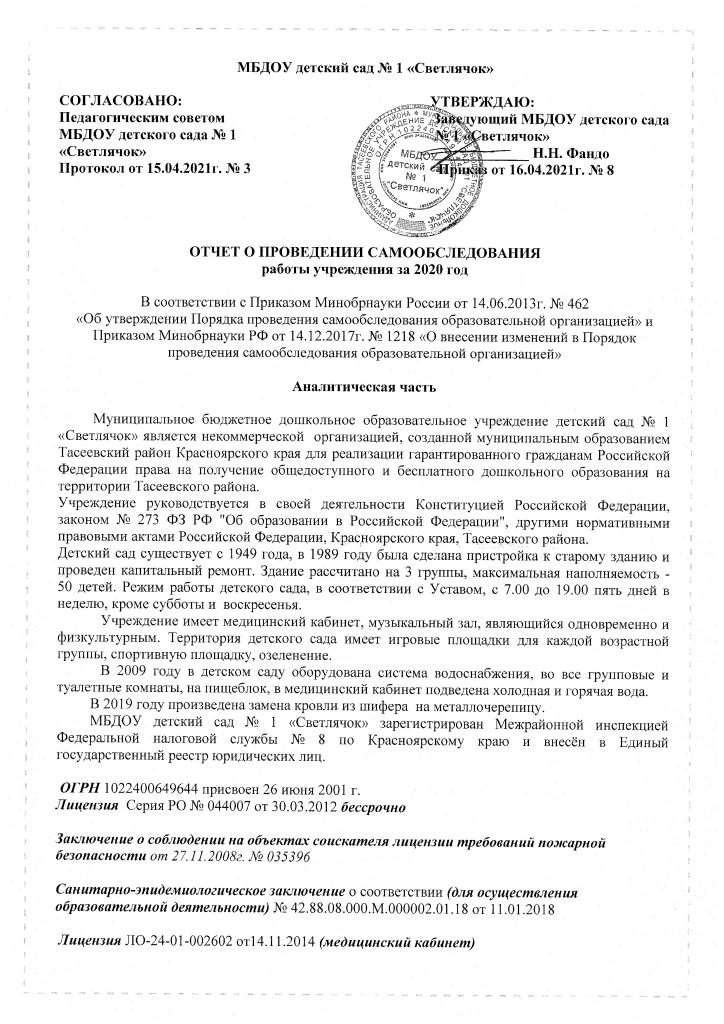 Санитарно-эпидемиологическое заключение о соответствии (для осуществления медицинской деятельности) № 42.88.05.000.М.000062.08.14 от 05.08.2014 23 декабря 2015 г. зарегистрирован Устав (в новой редакции).  В 2011 году детский сад стал призером краевого конкурса «Детские сады – детям» (III место в номинации «Лучший педагогический коллектив», премия – 250 тысяч рублей)Наш адрес: 663770, Красноярский край,                                 Тасеевский район, с. Тасеево,                        ул. Дзержинского 40                       т. 8 (39164) 2-15-73
                       dou1.taseevo@gmail.comАдрес сайта: http://xn---1-dlcjd4agyxhf5dxf.xn----7sbe5clcf.xn--p1ai/ Контакт в Skype: dou1.taseevo1По состоянию на 01.01.2021г. списочный состав – 35 ребенка, из них 1 находится под опекой, 3 ребенка с ОВЗ.Выписка из статотчетов за 2018, 2019, 2020 г.г.Посещаемость           Анализ статотчетов показал, что число дней, проведенных воспитанниками в группе значительно снизилось. Это произошло из-за снижения численного состава воспитанников и закрытия учреждения с апреля по август (в связи с пандемией). Тем не менее процент посещения остается в пределах среднестатистического – 73%.Заболеваемость            Система закаливающих мероприятий включает в себя прогулки, проветривание помещений, умывание, босо хождение, физические упражнения, подвижные и спортивные игры,  подбор мебели по росту, игровой самомассаж.              Питание в детском саду организовано в соответствии с 10-дневным меню, утвержденным в 2012 году, ежемесячно заключается договор на поставку продуктов питания, в 2020 году часть договоров по продуктам питания была заключена напрямую с производителями (молочная, мясная продукция, хлеб). Постоянный контроль за посещаемостью, заболеваемостью, качеством питания  осуществляет медицинская сестра, 1 раз в год все дети обследуются узкими специалистами КГБУЗ «Тасеевская районная больница». Управление учреждением.В соответствии с Уставом, зарегистрированным 23.12.2015г., единоначальным исполнительным органом Учреждения является заведующий Фандо Н.Н., которая контролирует работу и обеспечивает эффективное взаимодействие структурных подразделений организации, утверждает штатное расписание, отчетные документы организации, осуществляет общее руководство детским садом.Органами коллегиального управления Учреждения являются: Общее собрание работников Учреждения (реализует право работников участвовать в управлении образовательной организацией, в том числе: участвовать в разработке и принятии коллективного договора, Правил трудового распорядка, изменений и дополнений к ним; принимать локальные акты, которые регламентируют деятельность образовательной организации и связаны с правами и обязанностями работников; разрешать конфликтные ситуации между работниками и администрацией образовательной организации; вносить предложения по корректировке плана мероприятий организации, совершенствованию ее работы и развитию материальной базы)  Педагогический совет (осуществляет общее руководство образовательным процессом детского сада, в том числе рассматривает вопросы: развития образовательных услуг; разработки образовательных программ;  вовлечение родителей (законных представителей) в образовательный процесс; определение основных направлений развития детского сада; принятие решений о распределении стимулирующей части выплат в рамках Положения об оплате труда детского сада.В целях учета мнения родителей (законных представителей) при принятии локальных нормативных актов, затрагивающих права обучающихся, может быть создан Совет родителей. Совет родителей (законных представителей) создается  по инициативе указанных и является формой их общественной самодеятельности.Безопасность.Для обеспечения безопасности образовательного процесса в детском саду:имеется ограждение по периметру участка;исполняются СанПиНы;установлена пожарно-охранная сигнализация;установлена «тревожная кнопка»;имеется дублирование сигналов от автоматической пожарной сигнализации на пульт подразделения пожарной охраны;заключен договор с ЧОП;установлены звонки и «глазки» на входящие двери всех групп;установлены видеокамеры по периметру здания;проводятся тренировочные эвакуации участников учебно-воспитательного процесса;для повышения энергоэффективности вставлено 80% пластиковых окон, заменены входные двери.Материально-техническое обеспечение      В детском саду сформирована материально-техническая база для реализации образовательных программ, жизнеобеспечения и развития детей.      Оборудованы помещения: − кабинет заведующего – 1;− музыкальный зал (физкультурный) – 1;− пищеблок – 1;− медицинский кабинет – 1;− групповые помещения – 3;-  спальни – 3;- приемные;- туалетные комнаты;При создании предметно-развивающей среды воспитатели учитывают возрастные, индивидуальные особенности детей своей группы. Оборудованы групповые комнаты, включающие игровую, познавательную, обеденную зоны. В 2020 году детском саду проведен косметический ремонт, заменена часть ограждения территории. Материально-техническое состояние детского сада и территории соответствует действующим санитарно-эпидемиологическим требованиям к устройству, содержанию и организации режима работы в дошкольных организациях, правилам пожарной безопасности, требованиям охраны труда.	 В групповых комнатах в соответствии с возрастом детей созданы центры детской активности:Центр науки и естествознания, центр грамотности и письма, литературный центр (книжный уголок), центр строительства и конструирования, центр для сюжетно – ролевых игр, центр театрализованных (драматических) игр, центр настольных игр, центр познания, изобразительного искусства, центр школьника, спортивный центр, место для группового сбора, уголок уединения, домашняя зона.Библиотечное обеспечение.       Библиотечный фонд представлен методической литературой по всем образовательным областям основной общеобразовательной программы, детской художественной литературой, периодическими изданиями, а также другими информационными ресурсами на различных электронных носителях. В каждой возрастной группе имеется банк необходимых учебно-методических пособий, рекомендованных для планирования воспитательно-образовательной работы в соответствии с обязательной и вариативной частью ООП. Информационное обеспечение детского сада включает:− информационно-телекоммуникационное оборудование – во всех группах имеются ноутбуки с выходом в интернет, в зале медиа проектор. В 2020 году в условиях пандемии стало актуальным общение в мессенджерах как между собой, так и с родителями, все коллеги приобрели соответствующие телефоны. Вместе с тем, детский сад испытывает недостаток в современной методической литературе, художественной литературе, наглядно-дидактических пособиях.Состав педагогического коллектива.Педагогический процесс в ДОУ обеспечивают специалисты:	6 воспитателей инструктор по физическому воспитанию 0,5 ст. (внешний совместитель);учитель-логопед 0,5 ст. (внешний совместитель);педагог – психолог 0,25 ст. (внешний совместитель);музыкальный руководитель 0, 75 ст. (внешний совместитель).Из них имеют: высшее образование – 7 чел. (воспитатели Жагурина Г.Н., Дюкова А.В., Кондакова О.М., инструктор по физическому воспитанию Самсонова Е.А., учитель-логопед Пашкова Е.В., музыкальный руководитель Трифонова Т.В., педагог – психолог Зенькова Е.В.);среднее специальное педагогическое – 2 чел. (Дворянчикова В.И., Колпакова Г.А.);среднее специальное непрофильное  - 1 человек (Маташкова Т.Ю., обучается в педколледже);высшую квалификационную категорию – 1 (Жагурина Г.Н.);I квалификационную категорию – 4 (Дюкова А.В., Дворянчикова В.И., Пашкова Е.В., Самсонова Е.А.);аттестована на соответствие  – 2 (Кондакова О.М., Колпакова Г.А.); В 2020 г. прошли курсовую подготовку: «Воспитание и обучение детей с ОВЗ, детей-инвалидов дошкольного возраста в условиях инклюзивного образования» 16 часов (Маташкова Т.Ю., Кондакова О.М.)«Особенности организации образовательной деятельности с детьми с ОВЗ в ДОО в соответствии с ФГОС» 72 часа (Колпакова Г.А.)«Основы здорового питания для дошкольников» (Весь коллектив сотрудников и часть родителей)«Технология инклюзивного образования в ДОО»72 часа (Пашкова Е.В.)Курс вебинаров  30 часов (Кондакова О.М., Колпакова Г.А., Дюкова А.В., Дворянчикова В.И.)В 2020 г. педагоги ДОУ приняли участие в профессиональном конкурсе:III региональный конкурс методических разработок образовательных организаций Красноярского края по учебному курсу «Основы финансовой грамотности» Квест – игра на тему «Спасаем Василису Прекрасную» (Жагурина Г.Н.)Мероприятие «Поможем Лунтику, тратить разумно, копить и сберегать» (Дворянчикова В.И.) – победа.С детьми в детском саду  работает опытный (стаж в должности у большинства 25-35 лет)  и квалифицированный педагогический коллектив. Взаимодействие с родителями.  	Открытость образовательной среды обеспечивается ведением сайта учреждения (в декабре 2020 года создан новый сайт в соответствии с приказом от 14 августа 2020 г. N 831 « Об утверждении требований к структуре официального сайта образовательной организации в информационно-телекоммуникационной сети «Интернет» и формату представления информации»), хотя из анализа анкет и бесед с родителями выясняется, что родители не заходят на сайт детского сада или заходят посмотреть фотографии детей. По прежнему самыми востребованными  остаются формы совместных с детьми мероприятий (праздники, конкурсы, акции), актуальным в 2020 году стало общение в мессенджерах, во всех группах воспитателями организовано общение в Ватсап (родители получали видео фрагменты занятий, других мероприятий в группах, фотографии детей, консультации по интересующим вопросам, поздравления от детей с праздником 23 февраля и 8 марта). Вместе с тем, статьи и заметки разных тем на сайт детского сада выставляются регулярно, например «Великая Отечественная война – важное событие в жизни нашей Родины», «Весенняя гостиная», «Широкая Масленица 2020»  (Жагурина Г.Г.), Социальная акция «Доброе сердце» «Гостиная для мам» Собрание на тему «Я семья – род –народ» (Дворянчикова В.И.), «Новая ступенька в жизни ребенка», Творческая акция «Мой любимый Чипполино!» (Кондакова О.М.) Работа по проекту «Играя в игру, я быстрее заговорю», Родительское собрание в группе раннего возраста «Малышок» в режиме онлайн (Маташкова Т.Ю.) «Вторая жизнь ненужных вещей», Выставка поделок «Весёлый огород»,  «Дорожная азбука» отчёт по проекту (Дюкова А.В.), «Моя семья мои корни». «Акция «Синичкина неделя» (Колпакова Г.А.). Фотографии по желанию родителей тоже выставляются на сайте. Главная задача педколлектива – приучить родителей чаще посещать сайт детского сада.Сводная анкета (январь 2021г.)Ваши предложения по улучшению работы детского сада по любому вопросу: -Особенности образовательного процесса.Детский сад посещало в первом полугодии 2020 года 45 детей, во втором – 35 детей, 16 детей поступило в школу, 7  поступило в детский сад ( из них из-за пандемии детский сад не посещают 4). Период адаптации для одного ребенка прошел в легкой форме, для двоих в средней.  Образовательная деятельность в ДОУ строилась в соответствии с ФГОС ДО по 5 направлениям:  социально-коммуникативное развитие, познавательное развитие, речевое развитие, художественно-эстетическое развитие и физическое развитие в соответствии с Образовательной программой разработанной и утвержденной педагогическим коллективом (Протокол от 01.09.2016г № 1). Так как приоритетное направление в работе детского сада  социально-коммуникативное развитие, особенностью образовательного процесса является планирование его на основе технологии Ситуация месяца Н.П. Гришаевой. Кроме того, в старшей группе второй год ведется работа по программе  «В страну финансовой грамотности дошкольников». Занятия проводились по таким темам как  «Тратим разумно, сберегаем и экономим», «Учимся планировать», «Без труда нет жизни на земле», «Что такое деньги, откуда они берутся и зачем они нужны», «Покупаем, продаем, обмениваем». Опыт по данной теме представлен педагогами в Региональный образовательный атлас.В 2020 году строилась работа по технологиям Н.П. Гришаевой «Рефлексивный круг», «Клубный час», «Социальные акции» и подбирались темы занятий текущей работы по Образовательной программе. Были организованы и проведены:Клубные часы:Большая игра: «Моя семья»  Тематические: «Кофе солнышко», «Маме и папе подарок», «Подготовка к полету в космос»Деятельностные: «Папа мама я - дружная семья»Свободный: «Космический полет», «Во что играют мальчики и девочки»; Итоговое мероприятие по ситуации месяца: «Сказочные приключения принцесс и настоящих рыцарей».Круги рефлексии: (по ситуации месяца) Личностный: «Мои чувства», «Чем мы отличаемся?»; «Мои добрые поступки», «Самые дорогие на свете люди», «На кого я похож».Понятийный: «Почему мы дружим», «Чем я отличаюсь от всех мальчиков и девочек», «Что такое дружная семья», «Как я могу изменить мир к лучшему», «Что такое радость», «Кого можно назвать другом», «Расскажи о своих правах и обязанностях», «Чем я отличаюсь от животного», «Чем хотят заниматься мальчики и девочки, когда вырастут», «Что если не будет солнца».Событийный: «Почему возникают споры», «Традиции моей семьи», «Что такое хорошо и плохо?», «Праздник в нашей семье».    «Социальная акция» темы: «Доброе сердце», «Маленьким детям большие права».  «Будем делать хорошо и не будем плохо», «Перевозка несовершеннолетних», фото акция «Спасибо, мама!», «Вторая жизнь ненужных вещей».Проекты «Я хочу здоровым быть», «Играя в игру, я быстрее заговорю»,  «Народная игрушка – Матрешка», «Как животные готовятся к зиме».В год празднования 75-летия Победы в детском саду прошла акция «Окна Победы» и  мероприятия, приуроченные к памятной дате 3 декабря «День неизвестного солдата».Большое внимание в течение года уделялось формированию навыком безопасного поведения дошкольников, это были: Профилактика травматизма, просмотр мультфильмов на тему; «Гололед», «Осторожно, сосульки», «Тонкий лед», «Правила поведения на участке детского сада во время прогулки».Беседы на тему: «Знаешь ли ты свой адрес и телефон, и можешь ли объяснить, где живешь», «Безопасное поведение на улице», «Дорожные знаки», «Игры во дворе», «Правила поведения в лесу» (плакат)Занятия на тему: «Пожароопасные предметы», «Предметы, требующие осторожного обращения», «Пожар», «Как мы вызываем полицию», «Скорая помощь». Уровень развития детей отслеживается по «Картам развития детей» А.Г. Асмолова, по ним отслеживается педагогами качество освоение образовательных областей. Результаты выглядят следующим образом:Двое детей по результатам заключения территориальной ПМПК проходят обучение по адаптированной образовательной программе для детей с ЗПР, один ребенок имеет статус ребенок – инвалид. Для них разработаны индивидуальные образовательные маршруты, все педагоги (воспитатели и специалисты), работающие с ними прошли курсовую подготовку по работе с детьми с ОВЗ.Социальная активность детского сада.В течение  года педагоги детского сада взаимодействовали с другими учреждениями, вместе с детьми приняли участи в следующих мероприятиях, в том числе и дистанционно (по причине пандемии):Всероссийский детский открытый экологический фестиваль «Эко сказы Роева ручья»Краевые чтения: «Читаем. Знаем. Помним». Краевой конкурс «Планета детства» Связь с  ДК:  14 Районный конкурс чтецов «Мое отечество».Районный семейный творческий конкурс: «Дед мороз и его помощники».Конкурс поделок «Мой веселый снеговик!»Связь с  детской библиотекой:  Конкурс: Шестые большие Канские  чтения « Покажи сказку», онлайн проект.Акция: «Мой любимый Чиполино»;Акция: «Синичкин день»;Творческий конкурс «Был сынок у маменьки медвежонок маленький»; Фотоконкурс: «Кормушка»; Детский фестиваль «Модели военной техники»; Конкурс чтецов «Ко дню матери»;Виртуальная экскурсия по библиотеке;Фестиваль детского творчества «Всем детям ровестница»,;Конкурс «Поглядим на всей планете чьи стихи читают дети».   Конкурс рисунков «Зеленая планета глазами детей» Связь со спортивной школой:  Профилактическая акция – фотоконкурс, приуроченный ко всероссийскому Дню ребенка «Здоровячок».  Конкурс рисунков «ГТО глазами детей».11 детей 5-6 лет получают дополнительное образование по программе лыжной подготовки, все родители зарегистрировались на сайте ГТО, готовятся к сдаче первого норматива.Детский сад №1 «Светлячок»: Смотр конкурс «Лучшее оформление группы к Новому году!».   ПОКАЗАТЕЛИ ДЕЯТЕЛЬНОСТИ ДОШКОЛЬНОЙ ОБРАЗОВАТЕЛЬНОЙ ОРГАНИЗАЦИИ, ПОДЛЕЖАЩЕЙ САМООБСЛЕДОВАНИЮНаименование показателейВсегоВсегоВсегоНаименование показателей201820192020Число дней, проведенных воспитанниками в группах6842 55213274Число дней, пропущенных воспитанниками - всего
(сумма строк 03, 04)292319671251в том числе:по болезни воспитанников816485588по другим причинам21071482663Число дней работы  организации за период с начала отчетного года217192181Средняя посещаемость70%74%73%Наименование показателей2018г.2019г.2020г.Всего случаев заболеваний1228347в том числе:бактериальная дизентерия---энтериты, колиты и гастроэнтериты, вызванные установленными, не установленными и неточно обозначенными возбудителями---скарлатина---ангина (острый тонзиллит)1--грипп и острые инфекции верхних дыхательных путей516246пневмонии1--несчастные случаи, отравления, травмы13-другие заболевания68181ПоказателиДа/нет1Удовлетворяет ли Вас в детском саду?Качество образования20/0Безопасность ребенка20/0Качество питания20/0Отношения педагогов к детям20/02Какая форма работы с родителями для Вас более интересна и полезна?Общие родительские собрания15/5Групповые родительские собрания16/4Дни открытых дверей15/5Проведение с детьми совместных мероприятий16/4Участие в праздниках, занятиях, конкурсах15/5Совместные акции17/3Общение в Ватсап17/33Как чувствует себя Ваш ребенок в группе детского сада?Радостно11Спокойно15Настороженно2Напряженно14Обращаетесь ли Вы к информации, размещенной на информационных стендах группы?12/85Обращаетесь ли Вы к информации, размещенной на официальном сайте ДОУ?3/17Захожу на сайт детского сада7/13Устраивает качество информации сайта7/136Каково Ваше отношение к применяемым в детском саду технологиям (дальнейшее применение)?Клубный час14/6Социальные акции13/7Совместные проекты13/77Порекомендуете ли Вы наш детский сад знакомым19/-ВСЕГО заполнено20Направление Группа «Солнышко»Группа «Почемучки»Социально - коммуникативное95%98%Познавательное82%92%Речевое80%89%Художественно-эстетическое80%88%Физическое73%75%N п/пПоказателиЕдиница измерения 1.Образовательная деятельность1.1Общая численность воспитанников, осваивающих образовательную программу дошкольного образования, в том числе:35 человек1.1.1В режиме полного дня (8 - 12 часов)35 человек1.1.2В режиме кратковременного пребывания (3 - 5 часов)- 
1.1.3В семейной дошкольной группе-1.1.4В форме семейного образования с психолого-педагогическим сопровождением на базе дошкольной образовательной организации-1.2Общая численность воспитанников в возрасте до 3 лет11 человек1.3Общая численность воспитанников в возрасте от 3 до 8 лет24 человек1.4Численность/удельный вес численности воспитанников в общей численности воспитанников, получающих услуги присмотра и ухода:35/100%1.4.1В режиме полного дня (8 - 12 часов)-1.4.2В режиме продленного дня (12 - 14 часов)-1.4.3В режиме круглосуточного пребывания-1.5Численность/удельный вес численности воспитанников с ограниченными возможностями здоровья в общей численности воспитанников, получающих услуги:3/8,5%1.5.1По коррекции недостатков в физическом и (или) психическом развитии3/8,51.5.2По освоению образовательной программы дошкольного образования3/8,51.5.3По присмотру и уходу3/8,51.6Средний показатель пропущенных дней при посещении дошкольной образовательной организации по болезни на одного воспитанника171.7Общая численность педагогических работников, в том числе:6 человек1.7.1Численность/удельный вес численности педагогических работников, имеющих высшее образование3 человека /50%1.7.2Численность/удельный вес численности педагогических работников, имеющих высшее образование педагогической направленности (профиля)3 человека/50%1.7.3Численность/удельный вес численности педагогических работников, имеющих среднее профессиональное образование3  человека/ 50%1.7.4Численность/удельный вес численности педагогических работников, имеющих среднее профессиональное образование педагогической направленности (профиля)2 человека /33%1.8Численность/удельный вес численности педагогических работников, которым по результатам аттестации присвоена квалификационная категория, в общей численности педагогических работников, в том числе:3 человека /50%1.8.1Высшая1 человек/17%1.8.2Первая2 человека/33%1.9Численность/удельный вес численности педагогических работников в общей численности педагогических работников, педагогический стаж работы которых составляет:человек %1.9.1До 5 лет1 человек/ 17 %1.9.2Свыше 30 лет4 человека/ 67%1.10Численность/удельный вес численности педагогических работников в общей численности педагогических работников в возрасте до 30 лет0 человек/%1.11Численность/удельный вес численности педагогических работников в общей численности педагогических работников в возрасте от 55 лет3 человека/ 22%1.12Численность/удельный вес численности педагогических и административно-хозяйственных работников, прошедших за последние 5 лет повышение квалификации/профессиональную переподготовку по профилю педагогической деятельности или иной осуществляемой в образовательной организации деятельности, в общей численности педагогических и административно-хозяйственных работников7 человек/  100%1.13Численность/удельный вес численности педагогических и административно-хозяйственных работников, прошедших повышение квалификации по применению в образовательном процессе федеральных государственных образовательных стандартов в общей численности педагогических и административно-хозяйственных работников7 человек /100%1.14Соотношение "педагогический работник/воспитанник" в дошкольной образовательной организации6/35 1.15Наличие в образовательной организации следующих педагогических работников:1.15.1Музыкального руководителяда1.15.2Инструктора по физической культуреда1.15.3Учителя-логопедада1.15.4Логопеданет
1.15.5Учителя-дефектологанет1.15.6Педагога-психологада 2.Инфраструктура2.1Общая площадь помещений, в которых осуществляется образовательная деятельность, в расчете на одного воспитанника3,5 кв. м2.2Площадь помещений для организации дополнительных видов деятельности воспитанниковнет2.3Наличие физкультурного залаДа (совмещен с музыкальным)2.4Наличие музыкального зала2.5Наличие прогулочных площадок, обеспечивающих физическую активность и разнообразную игровую деятельность воспитанников на прогулке   Для каждой группы отдельная площадка